PLANIFICACIÓN  PARA LA EVALUACION FORMATIVA SEMANA 10 DEL 01 AL 05 DE JUNIO                         Te invito a trabajar desde casa                Evaluación Formativa  : Lengua y literatura  Séptimo  año ATe invito a desarrollar la siguiente evaluación formativa con lo trabajado durante estas semanas.Descripción del instrumento:El instrumento contiene  preguntas de selección múltiple y de desarrollo. Ítem I. Selección múltiple. Lee cada una de las siguientes preguntas y selecciona la alternativa correcta (1 pto. c/u)                                           “La tela de Penélope, o quién engaña a quién”Hace muchos años vivía en Grecia un hombre llamado Ulises (quien, a pesar de ser bastante sabio era astuto), casado con Penélope, mujer bella y singularmente dotada, cuyo único defecto era su desmedida afición a tejer, costumbre que le ayudó a pasar sola largas temporadas.Dice la leyenda que en cada ocasión en que su esposo, con astucia observaba que  a pesar de sus prohibiciones ella se disponía una vez más a iniciar uno de sus interminables tejidos, se le podía ver por las noches preparando a hurtadillas sus botas y una buena barca, hasta que sin decirle nada se iba a recorrer el mundo y a buscarse a sí mismo.De esta manera ella conseguía mantenerlo alejado mientras coqueteaba con sus pretendientes, haciéndoles creer que tejía mientras Ulises viajaba y no que Ulises viajaba mientras ella tejía, como pudo haber imaginado el escritor Homero, que, como se sabe, a veces dormía y no se daba cuenta de nada.                                           Augusto Monterroso, en Antología del microcuento hispanoamericano.1.- El texto leído lo conocemos como ;A Leyenda B MitoC CuentoD  Novela2.-¿Quién es el personaje principal de este relato?A. UlisesB. HomeroC. Penélope                                                        D. Los pretendientes.3. ¿Por qué motivo viajaba Ulises? PorqueA. deseaba recorrer el mundoB. Penélope ansiaba tejerC. quería mantenerse lejos de casaD. esperaba encontrarse a sí mismo4. “se le podía ver por las noches preparando a hurtadillas sus botas…”En relación al  fragmento anterior, ¿a qué se refiere el término subrayado en él?  A:  A. PenélopeB. PretendientesC. UlisesD. Homero.5. El  rasgo   más relevante de Penélope  es suA.  devociónB.  bellezaC.  astuciaD. obstinación6. En la oración “mujer bella y singularmente dotada”, la palabra subrayada significaA. especialmenteB. únicamenteC. extraordinariamenteD.  comúnmente7. En la expresión “…su desmedida afición a tejer”, la palabra subrayada puede ser reemplazada por el sinónimoA. interésB. predilecciónC. cariñoD. agradoTexto 2Apolo.“Apolo es uno de los vecinos de Simón. Es un hombre de edad indefinida, flaco y de pocas palabras. Está de pie delante de su casa y, sobre una tabla de madera manchada, plancha una camisa. Tiene una plancha de carbón vegetal, inmensa, vieja y oxidada. La camisa es aún más vieja. Para describirla, tendría que echar mano del lenguaje de los críticos de arte, del de los posmodernistas caprichosos, del de los especialistas en suprematismo, el visual-art y el expresionismo abstracto. La prenda es nada menos que una obra maestra del collage un prodigio de la más viva imaginación de aquellos sastres laboriosos junto a los cuales hemos pasado al venir aquí por la carretera de Kampala. La camisa en cuestión ha debido de pasar por tantas agujas que le han cosido remiendos sobre los agujeros, muestra tantos retazos de telas de textura, estampado y grosor de lo más diversos, que no hay manera de adivinar de qué color era y de qué tejido estaba hecha la prenda original, aquella primera tataracamisa que dio comienzo al largo proceso de cambios y modificaciones cuyo efecto se extiende ahora ante Apolo, sobre su tabla de planchar.” (Ryzsard Kapuscinski: Ébano. (Reportaje excepcional sobre una aldea ugandesa).8. ¿Cuál es el propósito del emisor8 quien habla ) de este texto?A. Narrar la serie de  pasos que realiza Apolo para planchar su camisa.B. Describir irónica y cariñosamente la camisa de un africano pobre.        C. Manifestar la pobreza de los pobladores de las aldeas africanas.        D. Destacar la laboriosidad y la creatividad de los africanos.9. Señala las propiedades o características reales de la camisa que destaca el texto:                I. remendada                                    II. vieja                                              III. prodigiosaA. sólo I                                          B. sólo  I  y II                                      C. sólo  I  y III                               D.I,   II  y  III                 10. ¿Cuáles de estas informaciones corresponden a una  descripción? I   Está de pie delante de su casa y, sobre una tabla de madera manchada, plancha una camisa. II  Tiene una plancha de carbón vegetal, inmensa, vieja y oxidada         III Apolo es uno de los vecinos de Simón.    A. sólo I                                         B. sólo II                                    C. II  y  III   D. I y  II                               ¿Qué ambiente físico abierto, se nombra en el texto?Ciudad de Roma El puebloCiudad de Roma y el puebloNo se menciona ningún lugar              12 ¿Cuál es el tema principal del texto?La nostalgia de no estar en su puebloConocer nuevos lugaresLas vacaciones en RomaLa convivencia familiarEl personaje del relato compara a su pueblo con roma  y exclama: ¡eran demasiados! Se puede inferir que:Esta molesta porque no los puede saludarLe alegra que sean más que en su puebloSe demoró mucho en saludarlosEn su pueblo eran menos que en RomaUn nuevo título para el texto leído puede ser:Mis vacaciones de veranoMis vacaciones de verano en RomaMis vacaciones en Roma y sus habitantesLos habitantes de roma en mis vacaciones15.-Elige dos  héroe  uno real y otro fantástico, descríbelo en relación al sus características, y argumenta, porque son  considerado héroe. ( 4 puntos )ASIGNATURA /CURSOLENGUA Y LITERATURA /7º AÑO ANOMBRE DEL PROFESOR/ACURSO Ximena Gallardo M.CONTENIDO UNIDAD HÉROES Y HEROINASOBJETIVO DE APRENDIZAJE DE LA UNIDAD 1 (TEXTUAL)OBEJTIVO DE LA CLASEOA3  Analizar y evaluar aspectos relevantes de las narraciones: Identificando las acciones principales del relato y explicando cómo influyen en el desarrollo de la historia. Explicando las actitudes y reacciones de los personajes. › interpretando el lenguaje figurado presente en el texto.  Evaluar contenidos y habilidades adquiridas durante la unidad de El héroe en distintas épocasMOTIVACIÓN Se motiva a los alumnos  a que durante esta semana , se pondrán a prueba todo lo aprendido en la unidad, por lo que se te invita a leer y responder la evaluación formativa. ‘ACTIVIDAD(ES) Y RECURSOS PEDAGÓGICOS ACTIVIDADES:1.- El profesor les explica a los alumnos que serán evaluados de forma formativa, 2.- Completan información personal.3.- leen instrucciones.4.- Desarrollan Evaluación5.- Revisan nuevamente evaluación.Guía de trabajo, cuaderno.Computador, internetEVALUACIÓN FORMATIVAEvaluación FormativaExigencia 60%Preguntas de alternativa y pregunta abierta (4 puntos)ESTE MÓDULO DEBE SER ENVIADO AL SIGUIENTE CORREO ELECTRÓNICOximena.gallardo@colegio-jeanpiaget.clFecha de entrega  05 de junio del 2020Nombre:Fecha de Recepción 05/06/2020Objetivos de la clase:  Evaluar contenidos y habilidades adquiridas durante la unidad de El héroe en distintas épocasPuntaje ideal 18 pts.            Puntaje real : ______________   Nota : ___________  Exigencia 60%Objetivos de la clase:  Evaluar contenidos y habilidades adquiridas durante la unidad de El héroe en distintas épocasPuntaje ideal 18 pts.            Puntaje real : ______________   Nota : ___________  Exigencia 60%Texto 3Preguntas de la 11 a la 14HÉROE  REAL :                           HÉROE DE FANTASIA O MÍTICO: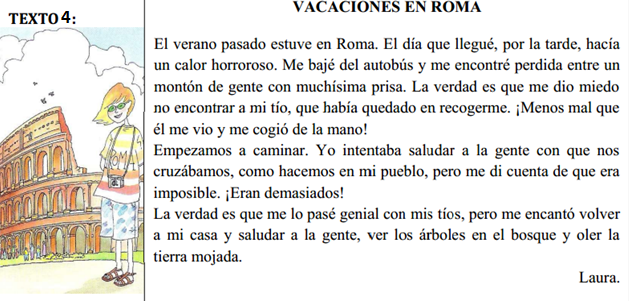 